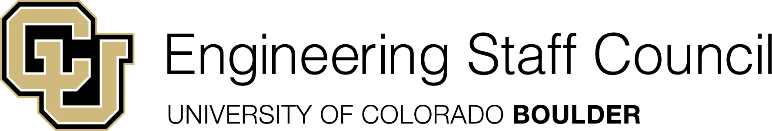 ENGINEERING STAFF COUNCIL RESOLUTIONRESOLUTION #: ESCR001SUBJECT: Birthday Leave PolicyPRESENTED BY: Staff Recognition, Development, and Advancement Committee; Kai AmeyIMPLEMENTATION DATE: July 1, 2020RENEWAL DATE: July 1, 2021Continuance of the program from year to year is at the discretion of the appointing authority.PROCEDURE STATEMENTUniversity of Colorado Boulder, College of Engineering and Applied Science awards all leave-eligible Classified and University Staff employees paid time off for their birthday. Eligible employees receive a day off during their birth month in recognition of their birthday. This standard administrative procedure serves to set forth eligibility criteria and guidelines for the Birthday Leave Policy for leave-eligible Classified and University Staff employees of the College of Engineering and Applied Science.PURPOSE The purpose of the Birthday Leave Policy is to serve as a mechanism for creating positive employee morale and a sense of well-being lending to greater employee retention, engagement, work-life balance, loyalty, and motivation.PROCEDURES AND RESPONSIBILITIESGENERALUniversity of Colorado Boulder College of Engineering and Applied Science provides all eligible Classified and University Staff a day off during their birth month in recognition of their birthday. Birthday Leave provides permanent full-time leave-eligible Classified and University Staff with eight hours of paid administrative leave (prorated for part-time employees). All employees must be eligible to accrue sick and vacation leave and be employed at least one full month prior to their birthday.PROCEDURESBirthday Leave may be taken on any day within an employee’s birth month as long as the absence is approved by the employee’s supervisor, or in accordance with departmental leave procedures, prior to taking the leave. Staff must maintain the same standard of job coverage as for any other absence.Full-time employees are allowed a full day (8 hours) of leave while part-time employees are granted leave on a prorated basis (i.e. 50% appointment = 4 hours of leave). All Birthday Leave must be taken on the same day.If an employee does not take their Birthday Leave within their birth month, the leave is forfeited for that calendar year.Birthday Leave cannot be taken in advance of the eligibility period (birth month).Eligible employees must request Birthday Leave as they do vacation and sick leave using MyLeave. Within MyLeave, use earnings code Administrative Leave to record the time taken for Birthday Leave. The employee’s supervisor is responsible for ensuring the Birthday Leave is used within the birth month and that the employee has not already requested Birthday Leave for that calendar year before processing the request.ATTACHMENTSClassified Employee HandbookUsed in determination of proper procedure for Administrative Leave for Classified Employees.PRESENTED TO CEAS STAFF COUNCIL FOR VOTE:Thursday, March 5, 2020 Yes votes:    	Vote result: Pass ☐	Fail ☐No votes:    	Abstain votes:	 	If passed, CEAS Staff Council Chair signature for approval to submit to Dean of CEAS.ENGINEERING STAFF COUNCIL CHAIR	DATESUBMITTED TO DEAN OF CEAS:Date of SubmissionRESPONSE FROM DEAN RECEIVED:Content of ResponseCEAS DEAN	DATEFOLLOW-UP ACTIONS:Content of Response